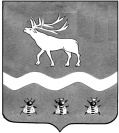 Межведомственная комиссия по охране труда в ЯКОВЛЕВСКОМ МУНИЦИПАЛЬНОМ РАЙОНЕ692361, с. Яковлевка, пер. Почтовый, 7, т./ф. (42371) 91620 Р Е Ш Е Н И Еот «18» февраля  2019 года   11.00 Об итогах работы в области  охраны труда в 2018 году и задачах по их улучшению на 2019 годна территории Яковлевского муниципального района         Заслушав и обсудив информацию главного специалиста по государственному управлению охраной труда Администрации Яковлевского муниципального района Оксаны Алексеевны Абраменок «Об итогах работы в области  охраны труда в 2018 году и задачах по их улучшению на 2019 год на территории Яковлевского муниципального района»  межведомственная комиссия по охране трудаРЕШИЛА: 1. Информацию «Об итогах работы в области  охраны труда в 2018 году и задачах по их улучшению на 2019 год на территории Яковлевского муниципального района» принять к сведению и разместить на сайте Администрации Яковлевского муниципального района.2. В целях улучшения состояния условий труда, предупреждения профессиональной заболеваемости среди работающих на предприятиях Яковлевского муниципального района, рекомендовать руководителям предприятий, организаций:2.1.  продолжить работу по созданию комиссий (комитетов) по охране труда и избранию в каждой организации уполномоченных (доверенных) лиц по охране труда, профессиональных союзов и иных уполномоченных работниками представительных органов; срок исполнения в течение 2019 года;  2.2. продолжить работу по проведению специальной оценки условий труда; срок исполнения в течение 2019 года;  2.3. принимать меры по обеспечению производственной и технологической дисциплины; срок исполнения постоянно;2.4. использовать передовой опыт предприятий по предупреждению производственного травматизма и профессиональных заболеваний;срок исполнения постоянно;2.5. определять исполнителей в мероприятий в планах и (или) соглашениях по охране труда, с указанием сумм финансирования по позициям мероприятий;срок исполнения в течение 2019 года;  2.6. использовать механизм частичного финансирования предупредительных мер по сокращению производственного травматизма и профзаболеваний работников за счет сумм страховых взносов на обязательное социальное страхование от несчастных случаев на производстве и профессиональных заболеваний;                                                   срок исполнения до 01 августа  2019 года;2.7. представлять в Администрацию Яковлевского муниципального района ежеквартально сведения, необходимые для проведения общероссийского мониторинга условий и охраны труда:О состоянии условий и охраны труда в организациях по установленной форме (приложение № 4), утвержденной постановлением Администрации Яковлевского муниципального района от 28.05.2015 г. №  209-НПА (не позднее 25-го числа последнего месяца квартала);  О ходе работы по внедрению передового опыта в области безопасности и охраны труда в организации (ежеквартально на 01 число месяца, следующего за отчетным кварталом);2.8. обеспечить создание служб охраны труда и (или) введение должности специалиста по охране труда в организациях с численностью свыше 50 работающих;срок исполнения в течение 2019 года;  2.9. обеспечить соблюдение необходимых условий и охраны труда для женщин, несовершеннолетних и инвалидов; срок исполнения постоянно;2.10. обеспечить проведение обучения по охране труда  руководителей, главных специалистов, специалистов, а также рабочих, пожарно-техническому минимуму и другим видам обучения.  Руководителям организаций принимать участие в работе комиссий по проверке знаний нормативных требований охраны труда, как у главных специалистов, так и у руководителей среднего звена;срок исполнения в течение 2019 года;2.11. в целях предупреждения и снижения профессиональной заболеваемости обеспечить 100 % проведение обязательных медицинских осмотров работников, на которых во время работы воздействуют вредные и (или) опасные производственные факторы, в медицинских организациях, имеющих лицензию на этот вид деятельности в соответствии с требованиями приказа Минздравсоцразвития России от 12.04.2011 № 302 н; срок исполнения в течение 2019 года;2.12. обеспечить личный контроль по допуску работников не прошедших периодический медицинский осмотр, к работе с вредными производственными факторами; срок исполнения постоянно;в обязательном порядке информировать работников, поступающих на работу, а также работников, которые могут подвергнуться воздействию производственного фактора, об опасности такого воздействия и мерах профилактики, а также обеспечить средствами коллективной и индивидуальной защиты работников санитарно-бытовыми помещениями в соответствии с требованиями действующего законодательства; срок исполнения постоянно;разработать программы «Нулевого травматизма» в соответствии с утвержденными постановлением Администрации Яковлевского муниципального района от 29.10.2018г. № 597 методическими рекомендациями по разработке и внедрению в организациях Яковлевского муниципального района программы «Нулевого травматизма». 3. В целях продолжения эффективной работы по реализации Закона Приморского края от 09 ноября 2007 года № 153-КЗ «О наделении органов местного самоуправления отдельными государственными полномочиями по государственному управлению охраной труда» рекомендовать главному специалисту по государственному управлению охраной труда в Яковлевском муниципальном районе О.А. Абраменок  продолжить работу по организации проведения:3.1. сбора и обработки достоверной информации об условиях и охраны труда в организациях Яковлевского муниципального района и своевременного предоставления ее в Департамент труда и социального развития Приморского края;срок исполнения в течение 2019 года;3.2. в установленном порядке обучения по охране труда работников, в том числе руководителей организаций, а также работодателей- индивидуальных предпринимателей, проверки знания ими требований охраны труда, а также проведения по оказанию первой помощи пострадавшим на производстве, инструктажа по охране труда, стажировке на рабочем месте; срок исполнения в течение 2019 года;3.3. специальной оценки условий труда в организациях, осуществляющих деятельность на территории Яковлевского района;срок исполнения в течение 2019 года;3.4. семинаров по охране труда для работодателей и специалистов по охране труда организаций района;                                                       срок исполнения в течение 2019 года; 3.5. методической помощи работодателям по созданию комиссий (комитетов) по охране труда в организациях, избранию в каждой организации уполномоченных (доверенных) лиц по охране труда;                                                       срок исполнения в течение 2019 года;3.6. в целях использования средств на предупредительные меры по  профилактике производственного травматизма и профессиональных заболеваний, выделяемых ФСС РФ, активизировать работу по проведению практических семинаров и оказывать консультативную помощь работодателям;                                                срок исполнения до 01 августа  2019 года;3.7. путем проведения конкурсов стимулировать работодателей в улучшении организации работ по охране труда;срок исполнения в течение 2019 года;3.8. активизировать совместные проверки с органами надзора   по трудовому законодательству;срок исполнения в течение 2019 года;3.9.  продолжать вести активную работу со средствами массовой информации с размещением информации в газете «Сельский труженик» и на сайте Администрации района;срок исполнения в течение 2019 года;4. Рекомендовать профсоюзным организациям района:4.1. активизировать работу общественного актива по сохранению жизни и здоровья работников в процессе трудовой деятельности;  срок исполнения в течение 2019  года.Заместитель председателя межведомственной комиссии   по охране труда в Яковлевском муниципальном районе,  заместитель главы Администрации Яковлевского муниципального района                                    С.В.Лисицкий